Муниципальное образованиеЛенинградский районМуниципальное бюджетное общеобразовательное учреждениесредняя общеобразовательная школа № 17 имени Д.И.Гонтаряхутора Коржимуниципального образованияЛенинградский район	                                               УТВЕРЖДЕНО                                                                         решением педагогического совета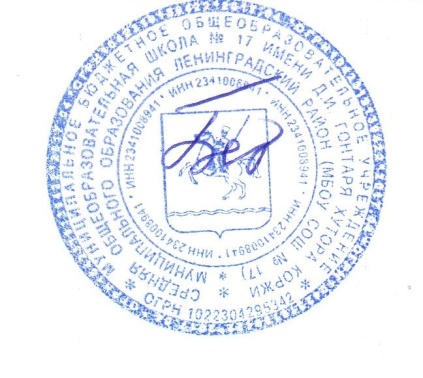 							 от  29 августа  2018   года протокол                                                                                        Председатель педсовета                                                                                    ____________ Т.Д.БезуглаяРАБОЧАЯ ПРОГРАММА по  музыкеСтупень обучения, класс – основное  общее образование,   5-8  классыКоличество часов  - 136                  Учитель -  Трояновская Светлана Александровна.Программа разработана на основе  примерной программы по музыке 5-8 классы федерального государственного стандарта основного общего образования. - Москва.- Просвещение ;  авторской программы «Музыка» 5-8 классы,  «Искусство» 8-9классы/ авторы: Г.П. Сергеева, Е.Д. Критская, Т.С. Шмагина. - Москва. - Просвещение. - 2017г.Рабочая программа по предмету «Музыка»   разработана на основе следующих нормативно ­ правовых документов:Закон РФ «ОБ образовании»; Федеральный государственный образовательный стандарт основного общего образования;Концепция духовно-нравственного развития и воспитания личности гражданина России;Планируемые результаты основного общего образования;Примерные программы основного общего образования по учебным предметам. Музыка 5 – 8 классы;Федеральный перечень учебников, утвержденных, рекомендованных (допущенных) к использованию в образовательном процессе в образовательных учреждениях, реализующих программы общего образования;Программа «Музыка.  5—8  классы.  Искусство.  8—9  классы»  Сборник  рабочих программ.  Предметная  линия  учебников  Г.  П.  Сергеевой,  Е.  Д.  Критской  :  учеб.  пособие  для  общеобразоват.  организаций  /  Г.  П.  Сергеева,  Е.  Д.  Критская,  И.  Э.  Кашекова.  —  5-е  изд.,  дораб.  —  М :  Просвещение,  2017.  —  127  с. В соответствии с ФГОС начального общего образования.Требования к оснащению образовательного процесса в соответствии с содержательным наполнением учебных предметов федерального компонента государственного образовательного стандарта (Приказ Минобрнауки России от 04.10.2010 г. N 986 г. Москва);9. 	 Основная образовательная программа основного общего образования МБОУ СОШ № 17 х. Коржи.          Цели и задачи изучения музыки в школе:формирование музыкальной культуры школьников как неотъемлемой части их общей духовной культуры;воспитание потребности в общении с музыкальным искусством своего народа и разных народов мира, классическим и современным музыкальным наследием; эмоционально-ценностного, заинтересованного отношения к искусству, стремления к музыкальному самообразованию;развитие общей музыкальности и эмоциональности, эмпатии и восприимчивости, интеллектуальной сферы и творческого потенциала, художественного вкуса, общих музыкальных способностей;освоение жанрового и стилевого многообразия музыкального искусства, специфики его выразительных средств и музыкального языка, интонационно-образной природы и взаимосвязи с различными видами искусства и жизнью;          овладение художественно-практическими умениями и навыками в разнообразных видах музыкально-творческой деятельности (слушании музыки и пении, инструментальном музицировании и музыкально-пластическом движении, импровизации, драматизации музыкальных произведений, музыкально-творческой практике с применением информационно-коммуникационных технологий).Планируемые результаты освоения учебного предмета, курсаИзучение  курса  «Музыка»  в  основной  школе  обеспечивает достижение  определённых  результатов.Личностные  результаты  отражаются  в  индивидуальных  качествах учащихся,  которые  они  должны  приобрести  в  процессе  освоения  учебного  предмета  «Музыка»:—  чувство  гордости  за  свою  Родину,  российский  народ  и историю России,  осознание  своей  этнической  и  национальной  принадлежности; знание  культуры  своего  народа,  своего  края,  основ  культурного  наследия  народов  России  и  человечества;  усвоение  традиционных  ценностей многонационального  российского  общества;—  целостный, социально ориентированный взгляд на мир в его органичном  единстве  и  разнообразии  природы,  народов,  культур  и  религий;—  ответственное  отношение  к  учению,  готовность  и  способность  к саморазвитию  и  самообразованию  на  основе  мотивации  к  обучению  и познанию;—  уважительное  отношение  к  иному  мнению,  истории  и культуре других  народов;  готовность  и  способность  вести  диалог  с другими  людьми  и  достигать  в  нём  взаимопонимания;  этические  чувства  доброже-лательности  и  эмоционально-нравственной  отзывчивости,  понимание чувств  других  людей  и  сопереживание  им;—  компетентность в решении моральных проблем на основе личностного выбора,  осознанное  и  ответственное  отношение  к  собственным  поступкам;—  коммуникативная  компетентность  в  общении  и  сотрудничестве  со сверстниками,  старшими  и  младшими  в  образовательной,  общественно полезной,  учебно-исследовательской,  творческой  и  других  видах  деятельности;—  участие  в  общественной  жизни  школы  в  пределах  возрастных компетенций  с  учётом  региональных  и  этнокультурных особенностей;—  признание  ценности  жизни  во  всех  её  проявлениях  и  необходимости  ответственного,  бережного  отношения  к  окружающей  среде;—  принятие  ценности  семейной  жизни,  уважительное  и заботливое отношение  к  членам  своей  семьи;—  эстетические  потребности,  ценности  и  чувства,  эстетическое  сознание  как  результат  освоения  художественного  наследия  народов  России  и мира,  творческой  деятельности  музыкально-эстетического  характера.Метапредметные  результаты  характеризуют  уровень  сформированности  универсальных  учебных  действий,  проявляющихся  в  познавательной  и  практической  деятельности  учащихся:—  умение  самостоятельно  ставить  новые  учебные  задачи  на  основе развития  познавательных  мотивов  и  интересов;—  умение  самостоятельно  планировать  альтернативные  пути  достижения  целей,  осознанно  выбирать  наиболее  эффективные  способы  решения  учебных  и  познавательных  задач;—  умение  анализировать  собственную  учебную  деятельность,  адекватно  оценивать  правильность  или  ошибочность  выполнения  учебной задачи  и  собственные  возможности  её  решения,  вносить  необходимые коррективы  для  достижения  запланированных  результатов;—  владение основами самоконтроля, самооценки, принятия решений и  осуществления  осознанного  выбора  в  учебной  и  познавательной  деятельности;—  умение  определять  понятия,  обобщать,  устанавливать  аналогии, классифицировать,  самостоятельно  выбирать  основания  и  критерии  для классификации;  умение  устанавливать  причинно-следственные  связи; размышлять,  рассуждать  и  делать  выводы;—  смысловое  чтение  текстов  различных  стилей  и  жанров;—  умение  создавать,  применять  и  преобразовывать  знаки  и  символы, модели  и  схемы  для  решения  учебных  и  познавательных  задач;—  умение  организовывать  учебное  сотрудничество  и  совместную  деятельность  с  учителем  и  сверстниками:  определять  цели,  распределять функции  и  роли  участников,  например  в  художественном  проекте,  взаимодействовать  и  работать  в  группе;—  формирование  и  развитие  компетентности  в  области  использования  ИКТ;  стремление  к  самостоятельному  общению  с  искусством  и художественному  самообразованию.Предметные  результаты  обеспечивают  успешное  обучение  на  сле-дующей  ступени  общего  образования  и  отражают:—  степень  развития  основ  музыкальной  культуры  школьника  как  неотъемлемой  части  его  общей  духовной  культуры;—  сформированность  потребности  в  общении  с  музыкой  для  дальнейшего  духовно-нравственного  развития,  социализации,  самообразования,  организации  содержательного  культурного  досуга  на  основе  осознания  роли  музыки  в  жизни  отдельного  человека  и  общества,  в  развитии мировой  культуры;—  становление  общих  музыкальных  способностей  школьников  (музыкальной  памяти  и  слуха),  а  также  образного  и  ассоциативного  мышления,  фантазии  и  творческого  воображения,  эмоционально-ценностного  отношения  к  явлениям  жизни  и  искусства  на  основе  восприятия  и анализа  художественного  образа;—  сформированность  мотивационной  направленности  на  продуктивную  музыкально-творческую  деятельность  (слушание  музыки,  пение, инструментальное  музицирование,  драматизация  музыкальных  произведений,  импровизация,  музыкально-пластическое  движение,  создание проектов  и  др.);—  воспитание  эстетического  отношения  к  миру,  критического  восприятия  музыкальной  информации,  развитие  творческих  способностей  в многообразных  видах  музыкальной  деятельности,  связанной  с  театром, кино,  литературой,  различными  видами  изобразительного  искусства;—  расширение  музыкального  и  общего  культурного  кругозора;  воспитание  музыкального  вкуса,  устойчивого  интереса  к  музыке  своего  народа  и  других  народов  мира,  классическому  и  современному  музыкальному  наследию;—  овладение  основами  музыкальной  грамотности:  способностью эмоционально  воспринимать  музыку  как  живое  образное  искусство  во взаимосвязи  с  жизнью,  владеть  специальной  терминологией  и  ключевыми  понятиями  музыкального  искусства,  элементарной  нотной  грамотой в  рамках  изучаемого  курса;—  приобретение  устойчивых  навыков  самостоятельной,  целенаправленной  и  содержательной  музыкально-учебной  деятельности,  включая  ИКТ;—  сотрудничество  в  ходе  реализации  коллективных,  групповых,  индивидуальных  творческих  и  исследовательских  проектов,  решения  различных  музыкально-творческих  задач.По  окончании  8  класса  школьники  научатся:—  наблюдать  за  многообразными  явлениями  жизни  и  искусства,  выражать  своё  отношение  к  искусству;—  понимать  специфику  музыки  и  выявлять  родство художественных образов  разных  искусств,  различать  их  особенности;—  выражать  эмоциональное  содержание  музыкальных произведений  в процессе их исполнения, участвовать в различных формах музицирования;—  раскрывать  образное  содержание  музыкальных  произведений  разных  форм,  жанров  и  стилей;  высказывать  суждение  об  основной  идее и  форме  её  воплощения  в  музыке;—  понимать  специфику  и  особенности  музыкального  языка,  творчески  интерпретировать  содержание  музыкального  произведения  в  разных видах  музыкальной  деятельности;—  осуществлять  проектную  и  исследовательскую  деятельность  художественно-эстетической  направленности,  участвуя  в  исследовательских и  творческих  проектах,  в  том  числе  связанных  с  музицированием;  проявлять  инициативу  в  организации  и  проведении  концертов,  театральных спектаклей,  выставок  и  конкурсов,  фестивалей  и  др.;—  разбираться  в  событиях  отечественной  и  зарубежной  культурной жизни, владеть специальной терминологией, называть имена выдающихся  отечественных  и  зарубежных  композиторов  и  крупнейшие  музыкальные  центры  мирового  значения  (театры  оперы  и  балета,  концертные залы,  музеи);—  определять  стилевое  своеобразие  классической,  народной,  религиозной,  современной  музыки,  музыки  разных  эпох;—  применять  ИКТ  для  расширения  опыта  творческой  деятельности в  процессе  поиска  информации  в  образовательном  пространстве  сети Интернет.2. Содержание учебного предмета, курсаОсновное  содержание  музыкального  образования  в  Примерной  программе  основного  общего  образования  представлено  следующими  содержательными  линиями:•  Музыка  как  вид  искусства.•  Народное  музыкальное  творчество.•  Русская музыка от эпохи Средневековья до рубежа XIX—XX вв.•   Зарубежная  музыка  от  эпохи  Средневековья  до  рубежа  XIX— XX  вв.•  Русская  и  зарубежная  музыкальная  культура  XX—XXI  вв.•  Современная  музыкальная  жизнь.•  Значение  музыки  в  жизни  человека.Предлагаемые  содержательные  линии  ориентированы  на  сохранение преемственности  с  предметом  «Музыка»  для  начальной  школы.Музыка  как  вид  искусства.  Интонация  —  носитель  образного смысла.  Многообразие  интонационно-образных  построений.  Интонация в  музыке  как  звуковое  воплощение  художественных  идей  и  средоточие смысла.  Средства  музыкальной  выразительности  в  создании  музыкального  образа  и  характера  музыки.  Разнообразие  вокальной,  инструментальной,  вокально-инструментальной,  камерной,  симфонической  и  театральной  музыки.  Различные  формы  построения  музыки  (двухчастная и  трёхчастная,  вариации,  рондо,  сонатно-симфонический  цикл,  сюита), их  возможности  в  воплощении  и  развитии  музыкальных  образов.  Круг музыкальных  образов  (лирические,  драматические,  героические,  романтические,  эпические  и  др.),  их  взаимосвязь  и  развитие.  Программная музыка.  Многообразие  связей  музыки  с  литературой.  Взаимодействие музыки  и  литературы  в  музыкальном  театре.  Многообразие  связей  музыки  с  изобразительным  искусством.  Взаимодействие  музыки  и  различных  видов  и  жанров  изобразительного  искусства  в  музыкальном  театре. Портрет  в  музыке  и  изобразительном  искусстве.  Картины  природы в  музыке  и  изобразительном  искусстве.  Символика  скульптуры,  архитектуры,  музыки. Музыкальное  искусство:  исторические  эпохи,  стилевые  направления,  национальные  школы  и  их  традиции,  творчество  выдающихся отечественных  и  зарубежных  композиторов.  Искусство  исполнительской интерпретации  в  музыке  (вокальной  и  инструментальной).Народное  музыкальное  творчество.  Устное  народное  музыкальное творчество  в  развитии  общей  культуры  народа.  Характерные  черты  русской народной музыки. Основные жанры русской народной вокальной и инструментальной  музыки.  Русские  народные  музыкальные  инструменты.  Русская  народная  музыка:  песенное  и  инструментальное  творчество (характерные  черты,  основные  жанры,  темы,  образы).  Народно-песенные  истоки  русского  профессионального  музыкального  творчества. Музыкальный фольклор разных стран: истоки и интонационное своеобразие,  образцы  традиционных  обрядов.  Этническая  музыка.  Знакомство  с  разнообразными  явлениями  музыкальной  культуры,  народным  и профессиональным  музыкальным  творчеством  своего  региона.Различные  исполнительские  типы  художественного  общения  (хоровое,  соревновательное,  сказительное).Русская  музыка  от  эпохи  Средневековья  до  рубежа  XIX—XX  вв. Роль  фольклора  в  становлении  профессионального  музыкального  искусства.  Древнерусская  духовная  музыка.  Знаменный  распев  как  основа древнерусской  храмовой  музыки.  Музыка  религиозной  традиции  русских  композиторов.  Русская  музыка  XVII—XVIII  вв.,  русская  музыкальная культура  XIX  в.  (основные  стили,  жанры  и  характерные  черты,  специфика русской  национальной  школы).  Взаимодействие  музыкальных  образов, драматургическое  и  интонационное  развитие  на  примере  произведений русской  музыки  от  эпохи  Средневековья  до  рубежа  XIX—XX  вв.  Взаимодействие  и  взаимосвязь  музыки  с  другими  видами  искусства  (литература,  изобразительное  искусство,  театр,  кино).  Родство  зрительных,  музыкальных  и  литературных  образов;  общность  и  различие  выразительных средств  разных  видов  искусства.Зарубежная  музыка  от  эпохи  Средневековья  до  рубежа  XIX—XX  вв.  Роль  фольклора  в  становлении  профессионального  зарубежного музыкального искусства. Духовная музыка западноевропейских композиторов.  Григорианский  хорал  как  основа  западноевропейской  религиозной  музыки.  Музыка  религиозной  традиции  зарубежных  композиторов. Зарубежная  музыка  XVII—XVIII  вв.,  зарубежная  музыкальная  культура XIX  в.  (основные  стили,  жанры  и  характерные  черты,  специфика  национальных  школ).  Взаимодействие  и  взаимосвязь  музыки  с  другими видами  искусства  (литература,  изобразительное  искусство,  театр,  кино).Родство  зрительных,  музыкальных  и  литературных  образов;  общность  и различие  выразительных  средств  разных  видов  искусства.Русская  и  зарубежная  музыкальная  культура  XX—XXI  вв.  Творчество  русских  и  зарубежных  композиторов  XX—XXI  вв.  Стиль  как  отражение  мироощущения  композитора.  Стилевое  многообразие  музыки XX—XXI  вв.  (импрессионизм,  неофольклоризм,  неоклассицизм  и  др.). Музыкальное  творчество  русских  и  зарубежных  композиторов  академического  направления.  Джаз  и  симфоджаз.  Современная  популярная музыка:  авторская  песня,  электронная  музыка,  рок-музыка  (рок-опера, рок-н-ролл,  фолк-рок,  арт-рок),  мюзикл,  диско-музыка,  эстрадная  музыка. Современная  музыкальная  жизнь. Музыкальный фольклор народов России.  Истоки  и  интонационное  своеобразие  музыкального  фольклора разных  стран.  Современная  музыка  религиозной  традиции.  Выдающиеся  отечественные  и  зарубежные  композиторы,  исполнители,  ансамбли и  музыкальные  коллективы.  Классика  в  современной  обработке.  Электронная  музыка.  Синтетические  жанры  музыки  (симфония-сюита,  концерт-симфония,  симфония-действо  и  др.).  Обобщение  представлений школьников  о  различных  исполнительских  составах  (пение:  соло,  дуэт, трио,  квартет,  ансамбль,  хор;  аккомпанемент,  a  capella;  певческие  голоса:  сопрано,  меццо-сопрано,  альт,  тенор,  баритон,  бас;  хоры:  народный, академический;  музыкальные  инструменты:  духовые,  струнные,  ударные, современные  электронные;  виды  оркестра:  симфонический,  духовой,  камерный,  оркестр  народных  инструментов,  эстрадно-джазовый  оркестр). Всемирные  центры  музыкальной  культуры  и  музыкального  образования. Информационно-коммуникационные  технологии  в  музыкальном  искусстве. Панорама современной музыкальной жизни в России и за рубежом.Значение  музыки  в  жизни  человека.  Воздействие  музыки  на  человека,  её  роль  в  человеческом  обществе.  Музыкальное  искусство  как воплощение  жизненной  красоты  и  жизненной  правды.  Преобразующая сила  музыки  как  вида  искусства.  Противоречие  как  источник  непрерывного  развития  музыки  и  жизни.  Вечные  проблемы  жизни,  их  воплощение  в  музыкальных  образах.  Разнообразие  функций  музыкального искусства  в  жизни  человека,  общества.  Влияние  средств  массовой  информации, центров музыкальной культуры (концертные залы, фольклорные  объединения,  музеи)  на  распространение  традиций  и  инноваций музыкального  искусства.  Всеобщность,  интернациональность  музыкального  языка.  Музыка  мира  как  диалог  культур.Ниже  представлено  тематическое  планирование  в  соответствии  с учебниками  музыки  авторов  Г.  П.  Сергеевой,  Е.  Д.  Критской:  «Музыка.  5  класс»,  «Музыка.  6  класс»,  «Музыка.  7  класс»,  «Музыка.  8  класс».Таблица тематического распределения количества часов 5 класса.Таблица тематического распределения количества часов 6 класса.Таблица тематического распределения количества часов 7 класса.Таблица тематического распределения количества часов 8 класса.3. 	 Тематическое планирование с определением основных видов учебной деятельности.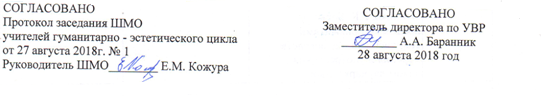 № п/пРазделы, темыКоличество часовКоличество часовКоличество часовКоличество часовКоличество часовКоличество часов№ п/пРазделы, темыПримепПрограммРабочаяПрогр.Рабочая программа по классамРабочая программа по классамРабочая программа по классамРабочая программа по классам№ п/пРазделы, темыПримепПрограммРабочаяПрогр.5 кл.6 кл.7 кл8 кл.1Музыка как вид искусства352799992Музыкальный образ и музыкальная драматургия.3551171717173Музыка в современном мире: традиции и инновации35248888Резерв3Итого13913634343434№п/пТемаПо программе(часов)Планируемоеколичество часовМузыка как вид искусства 3434  1Музыка и литература1616  2Музыка и изобразительное искусство1818Итого3434№п/пТемаПо программе(часов)Планируемоеколичество часовМузыкальный образ   и музыкальная драматургия.3434  1Мир образов вокальной и инструментальной музыки.1616  2Мир образов камерной и симфонической музыки .1818Итого3434№п/пТемаПо программе(часов)Планируемоеколичество часовМузыка в современном мире: традиции и инновации3434  1Особенности драматургии сценической музыки.1616  2Особенности драматургии камерной и симфонической музыки.1818Итого3434№п/пТемаПо программе(часов)Планируемоеколичество часовИскусство в жизни современного человека   3434  1Искусство в жизни современного человека   332Искусство открывает новые грани мира.  66  3Искусство как универсальный способ общения.  77  4  Красота в искусстве и жизни1010  5Прекрасное пробуждает доброе88Итого3434Разделы, темы, основное содержаниеОсновные виды учебной  деятельности (УУД) 5 класс.Музыка как вид искусства.5 класс.Музыка как вид искусства.Музыка и литература (16 ч)Музыка и литература (16 ч)Что роднит музыку с литературой. Вокальная музыка. Россия, Россия, нет слова красивей... Песня русская в березах, песня русская в хлебах... Звучащие картины. Здесь мало услышать, здесь вслушаться нужно...Фольклор в музыке русских композиторов. Стучит, гремит Кикимора... Что за прелесть эти сказки...Жанры инструментальной и вокальной музыки. Мелодией одной звучат печаль и радость... Песнь моя летит с мольбою...Вторая жизнь песни. Живительный родник творчества.Раскрываются следующие содержательные линии: Сюжеты, темы, образы искусства. Интонационные особенности языка народной, профессиональной, религиозной музыки (музыка русская и зарубежная, старинная и современная). Специфика средств художественной выразительности каждого из искусств.Обобщение материала I четверти.Всю жизнь мою несу родину в душе... «Перезвоны». Звучащие картины. Скажи, откуда ты приходишь, красота?Писатели и поэты о музыке и музыкантах. Слово о мастере. Гармонии задумчивый поэт. Ты, Моцарт, бог, и сам того не знаешь... Был он весь окутан тайной — черный гость...Первое путешествие в музыкальный театр. Опера. Оперная мозаика. Опера-былина «Садко». Звучащие картины. Поклон вам, гости именитые, гости заморские!Второе путешествие в музыкальный театр. Балет. Балетная мозаика. Балет-сказка «Щелкунчик».Музыка в театре, кино, на телевидении.Третье путешествие в музыкальный театр. Мюзикл.Мир композитора.Раскрываются следующие содержательные линии: Симфония-действо. Кантата. Средства музыкальной выразительности. Хор. Симфонический оркестр. Певческие голоса. Струнные инструменты; челеста; флейта. Колокольность. Жанры фортепианной музыки. Серенада для струнного оркестра. Реквием. Приемы развития в музыке. Контраст интонаций.Опера. Либретто. Увертюра. Ария, речитатив, хор, ансамбль. Инструментальные темы. Музыкальный и литературный портреты. Выдающиеся исполнители (дирижеры, певцы).Балет. Либретто. Образ танца. Симфоническое развитие.Музыкальный фильм. Литературный сценарий. Мюзикл. Музыкальные и литературные жанры.Обобщение материала II четверти.Музыкальный материалРодина. Н. Хрисаниди, слова В. Кзтанова. Красно солнышко. П. Аедоницкий, слова И. Шаферана. Родная земля. Я. Дубравин, слова Е. Руженцева. Жаворонок. М. Глинка, слова Н. Кукольника. Моя Россия. Г. Струве, слова Н. Соловьевой.Во поле береза стояла; Я на камушке сижу; Заплетися, плетень; Уж ты, поле мое; Не одна-то ли во поле дороженька; Ах ты, ноченька и др., русские народные песни.Симфония № 4 (фрагмент финала). П. Чайковский. Пер Гюнт. Музыка к драме Г. Ибсена (фрагменты). Э. Григ.Осень. П. Чайковский, слова А. Плещеева. Осень. Ц. Кюи, слова А. Плещеева. Осенней песенки слова. В. Серебренников, слова В. Степанова.Песенка о словах. С. Старобинский, слова В. Вайнина.Горные вершины. А. Варламов, слова М. Лермонтова. Горные вершины. А. Рубинштейн, слова М. Лермонтова.Вокализ. С. Рахманинов. Вокализ. Ф. Абт. Романс. Из Музыкальных иллюстраций к повести А. Пушкина «Метель» (фрагмент). Г. Свиридов.Кикимора. Сказание для симфонического оркестра (фрагменты). А. Лядов.Шехеразада. Симфоническая сюита (фрагменты). Н. Римс-кий-Корсаков.Баркарола (Июнь). Из фортепианного цикла «Времена года». П. Чайковский.Песня венецианского гондольера (№ 6). Из фортепианного цикла «Песни без слов». Ф. Мендельсон.Венецианская ночь. М. Глинка, слова И. Козлова. Баркарола. Ф. Шуберт, слова Ф. Штольберга, перевод А. Плещеева.Концерт № 1 для фортепиано с оркестром ла). П. Чайковский. Веснянка, украинская «Проводы   Масленицы».   Сцена   из  оперы Н. Римский-Корсаков.Выявлять общность жизненных истоков и взаимосвязь музыки и литературы.Проявлять эмоциональную отзывчивость, личностное отношение к музыкальным произведениям при их восприятии и исполнении.Исполнять народные песни, песни о родном крае современных композиторов; понимать особенности музыкального воплощения стихотворных текстов.Воплощать художественно-образное содержание музыкальных и литературных произведений в драматизации, инсценировке, пластическом движении, свободном дирижировании.Импровизировать в пении, игре на элементарных музыкальных инструментах, пластике, в театрализации.Находить ассоциативные связи между художественными образами музыки и других видов искусстваВладеть музыкальными терминами и понятиями в пределах изучаемой темы.Размышлять о знакомом музыкальном произведении, высказывать суждение об основной идее, средствах и формах ее воплощения.Импровизировать в соответствии с представленным учителем или самостоятельно выбранным литературным образом.Находить жанровые параллели между музыкой и другими видами искусства.Творчески интерпретировать содержание музыкального произведения в пении, музыкально-ритмическом движении, поэтическом слове, изобразительной деятельности.Рассуждать об общности и различии выразительных средств музыки и литературы.Определять специфику деятельности композитора, поэта и писателя.Определять характерные признаки музыки и литературы.Понимать особенности музыкального воплощения стихотворных текстов.Самостоятельно подбирать сходные и/или контрастные литературные произведения к изучаемой музыке.Самостоятельно исследовать жанры русских народных песен и виды музыкальных инструментов.Определять характерные черты музыкального творчества народов России и других стран при участии в народных играх и обрядах, действах и т.п.Исполнять отдельные образцы народного музыкального творчества своей республики, края, региона и т.п.Участвовать в коллективной исполнительской деятельности (пении, пластическом интонировании, импровизации, игре на инструментах — элементарных и электронных).Передавать свои музыкальные впечатления в устной и письменной форме.Самостоятельно работать в творческих тетрадях.Делиться впечатлениями о концертах, спектаклях, и т.п. со сверстниками и родителями. Использовать образовательные ресурсы Интернета для поиска произведений музыки и литературы.Собирать коллекцию музыкальных и литературных произведений.Музыка и изобразительное искусство (18 ч)Музыка и изобразительное искусство (18 ч)   Что роднит музыку с изобразительным искусством.Небесное и земное в звуках и красках. Три вечные струны: молитва, песнь, любовь... Любить. Молиться. Петь. Святое назначенье... В минуты музыки печальной... Есть сила благодатная в созвучье слов живых...Звать через прошлое к настоящему. Александр Невский. За отчий дом, за русский край... Ледовое побоище. После побоища.Музыкальная живопись и живописная музыка. Ты раскрой мне, природа, объятья... Мои помыслы — краски, мои краски — напевы... И это все — весенних дней приметы! Фореллен-квинтет. Дыхание русской песенности.Колокольность в музыке и изобразительном искусстве. Весть святого торжества. Древний храм златой вершиной блещет ярко...Портрет в музыке и изобразительном искусстве. Звуки скрипки так дивно звучали... Неукротимым духом своим он побеждал зло.Волшебная палочка дирижера. Дирижеры мира.Образы борьбы и победы в искусстве. О, душа моя, ныне — Бетховен с тобой! Земли решается судьба. Оркестр Бетховена играет...Раскрываются следующие содержательные действие музыки с изобразительным искусством. Песенность. Знаменный распев. Песнопение. Пение a capella. Солист. Орган.Исторические события, картины природы, характеры, портреты людей в различных видах искусства.Кантата. Триптих. Трехчастная форма. Контраст. Повтор. Смешанный хор: сопрано, альты, тенора, басы. Выразительность и изобразительность. Песня-плач. Протяжная песня. Певческие голоса (меццо-сопрано).Образ музыки разных эпох в изобразительном искусстве. Музыкальная живопись и живописная музыка. Мелодия. Рисунок. Колорит. Ритм. Композиция. Линия. Палитра чувств. Гармония красок.Квинтет. Прелюдия. Сюита. Фреска, орнамент. Тембры инструментов (арфа), оркестр.Концертная симфония. Инструментальный концерт. Скрипка соло. Каприс. Интерпретация.Роль дирижера в прочтении музыкального сочинения. Группы инструментов симфонического оркестра. Выдающиеся дирижеры.Симфония. Главные темы. Финал. Эскиз. Этюд. Набросок. Зарисовка.Обобщение материала III четверти.Застывшая музыка. Содружество муз в храме.Полифония в музыке и живописи. В музыке Баха слышатся мелодии космоса...Музыка на мольберте. Композитор-художник. Я полечу в далекие миры, край вечный красоты... Звучащие картины. Вселенная представляется мне большой симфонией...Импрессионизм в музыке и живописи. Музыка ближе всего к природе... Звуки и запахи реют в вечернем воздухе.О подвигах, о доблести, о славе. О тех, кто уже не придет никогда, — помните! Звучащие картины.В каждой мимолетности вижу я миры... Прокофьев! Музыка и молодость в расцвете... Музыкальная живопись Мусоргского.Мир композитора.С веком наравне.Раскрываются следующие содержательные линии: Органная музыка. Хор a capella Католический собор. Православный храм. Духовная музыка. Светская музыка. Полифония. Фуга. Композиция. Форма. Музыкальная живопись. Живописная музыка. Цветовая гамма. Звуковая палитра. Триптих. Соната. Импрессионизм. Прелюдия. Сюита. Интерпретация. Джазовые ритмы. Язык искусства. Жанры музыкального и изобразительного искусства.Обобщение материала IV четверти.Музыкальный материал Знаменный распев. Концерт № 3 для фортепиано с оркестром (1-я часть). С.Рахманинов. Богородиц Дево, радуйся Из «Всенощного бдения». П. Чайковский. Богородице Дево, радуйся. Из «Всенощного бдения». С. Рахманинов. Любовь святая. Из музыки к драме А. Н. Толстого  «Царь Федор Иоаннович». Г. Свиридов.Аве, Мария. Дж. Каччини. Аве, Мария. Ф. Шуберт   словаB.	Скотта, перевод А. Плещеева. Аве, Мария.  И.-С. Бах -Ш. Гуно.Ледовое побоище (№ 5). Из кантаты «Александр Невский»C.	ПрокофьевВыявлять общность жизненных истоков и взаимосвязь музыки с литературой и изобразительным искусством различными способами художественного  познания мира.Соотносить художественно-образное  содержание музыкального произведен с формой его воплощения.Находить ассоциативные связи между художественными образами музыки и изобразительного искусства.Наблюдать за процессом и результатом музыкального развития, выявляя сходство и различие интонаций, тем, образов в произведениях разных форм и жанров.Распознавать художественный смысл различных форм построения музыки.Участвовать в совместной деятельности при воплощении различных музыкальных образов.Исследовать  интонационно-образную природу музыкального искусства.Самостоятельно подбирать сходные  контрастные произведения изобразительного    искусства    (живописи, скульптуры) к изучаемой музыке.Определять взаимодействие музыки с другими видами искусства на основе  осознания специфики языка каждого из них (музыки, литературы, изобразительного искусства. Театра, кино и др.) Владеть музыкальными терминами и понятиями в  пределах изучаемой темы.Проявлять эмоциональную отзывчивость, личностное отношение к музыкальным произведениям при их восприятии и исполнении.Использовать различные формы музицирования и творческих заданий в освоении содержания музыкальных произведений.Исполнять песни и темы инструментальных произведений отечественных и зарубежных композиторов.Различать виды оркестра и группы музыкальных инструментов.Анализировать и обобщать многообразие связей музыки, литературы и изобразительного искусстваВоплощать художественно-образное  содержание музыки и произведен;:; изобразительного искусства в драматизации, инсценировании,  пластическом движении, свободном дирижировании.Импровизировать в пении, игре, пластике.Формировать личную фонотеку, библиотеку, видеотеку, коллекцию произведений изобразительного искусства.Осуществлять поиск музыкально-образовательной информации в сети Интернет.Самостоятельно работать с обучающими образовательными программами.Оценивать собственную музыкально-творческую деятельность и деятельность своих сверстников.Защищать творческие исследовательские проекты (вне сетки часов)Классика и современность.В музыкальном театре. Опера. Опера «Иван Сусанин». Новая эпоха в русском музыкальном искусстве. «Судьба человеческая — судьба народная». «Родина моя! Русская земля».Опера «Князь Игорь». Русская эпическая опера. Ария князя Игоря. Портрет половцев. Плач Ярославны.В музыкальном театре. Балет. Балет «Ярославна». Вступление. «Стон Русской земли». «Первая битва с половцами». «Плач Ярославны». «Молитва».Героическая тема в русской музыке. Галерея героических образов. В музыкальном театре. «Мой народ—»-«Порги и Бесс». Раскрываются следующие содержательные линии: Стиль как отражение эпохи, национального характера, индивидуальности композитора: Россия — Запад. Жанровое разнообразие опер,  балетов, мюзиклов (историко-эпические, драматические, лирические, комические и др.). Взаимосвязь музыки с литературой и изобразительным искусством в сценических жанрах. Особенности построения музыкально-драматического спектакля. Опера: увертюра, ария, речитатив, ансамбль, хор, сцена. Балет: дивертисмент, сольные и массовые танцы (классический и характерный), па-де-де, музыкально-хореографические сцены и др. Приемы симфонического развития образов.Обобщение материала I четверти.Опера «Кармен». Самая популярная опера в мире. Образ Кармен. Образы Хозе и Эскамильо. Балет «Кармен-сюита». Новое прочтение оперы Бизе. Образ Кармен. Образ Хозе. Образы «масок» и Тореадора.Сюжеты и образы духовной музыки. «Высокая месса». «От страдания к радости». «Всенощное бдение». Музыкальное зодчество России. Образы «Вечерни» и «Утрени».Рок-опера «Иисус Христос — суперзвезда». Вечные темы. Главные образы.Музыка к драматическому спектаклю. «Ромео и Джульетта». Музыкальные зарисовки для большого симфонического оркестра. «Гоголь-сюита» из музыки к спектаклю «Ревизская сказка». ОбразРаскрываются следующие содержательные линии: Сравнительные интерпретации музыкальных сочинений. Мастерство исполнителя («искусство внутри искусства»): выдающиеся исполнители и исполнительские коллективы. Музыка в драматическом спектакле. Роль музыки в кино и на телевидении.Обобщение материала II четверти.Музыкальный материал Кармен. Опера (фрагменты). Ж. Бизе.Кармен-сюита. Балет (фрагменты). Ж. Бизе — Р. Щедрин. Высокая месса си минор (фрагменты). И.-С. Бах. Всенощное бдение (фрагменты). С. Рахманинов. Иисус Христос — суперзвезда. Рок-опера (фрагменты). Э.-Л. Уэббер.Гоголь-сюита. Музыка к спектаклю «Ревизская сказка» по мотивам произведений Н. Гоголя. А. Шнитке.Родина моя. Д. Тухманов, слова Р. Рождественского. Дом, где наше детство остается. Ю. Чичков, слова М. Пляцковского. Дорога добра. Из телевизионного фильма «Приключения маленького Мука». М. Минков, слова Ю. Энтина. Небо в глазах. С. Смирнов, слова В. Смирнова. Рассвет-чародей. В. Шаинский, слова М. Пляцковского. Только так. Слова и музыка Г. Васильева и А. Иващенко. Синие сугробы. Слова и музыка А. Якушевой. Ночная дорога. С. Никитин.Слова и музыка А. Загота. Наполним  музыкой  сердца. Слова и музыка Ю. Визбора. Спасибо, музыка. Из кинофильма «Мы из  джаза». М. Минков, слова Д. Иванова. Песенка на память -М. Минков, слова П. Синявского.Образцы музыкального фольклора разных регионов мира(аутентичный, кантри, фолк-джаз, рок-джаз и др.)Определять роль музыки в жизни человека.Совершенствовать представление о триединстве музыкальной деятельности (композитор — исполнитель — слушатель).Эмоционально-образно воспринимать и оценивать музыкальные произведения различных жанров и стилей классической и современной музыки. Обосновывать свои предпочтения в ситуации выбора. Выявлять особенности претворения вечных тем искусства и жизни в произведениях разных жанров и стилей.Выявлять (распознавать) особенности музыкального языка, музыкальной драматургии,  средства музыкальной выразительности.Называть имена выдающихся отечественных и зарубежных композиторов и исполнителей, узнавать наиболее значимые их произведения.Исполнять народные и современные песни, знакомые мелодии изученных классических произведений.Анализировать и обобщать многообразие связей музыки, литературы и изобразительного искусства.Творчески интерпретировать содержание музыкальных произведений, используя приемы пластического интонирования, музыкально-ритмического движжения.Использовать различные формы индивидуального, группового и коллективного музицирования.Решать творческие задачи.Участвовать в исследовательских проектах.Выявлять особенности взаимодействия музыки с другими видами искусства.Анализировать художественно-образное содержание, музыкальный язык произведений мирового музыкального искусства.Осуществлять поиск музыкально-образовательной информации в справочной литературе и Интернете в рамках изучаемой темы.Самостоятельно исследовать творческие биографии композиторов, исполнителей, исполнительских коллективов.Собирать коллекции классических произведений.Проявлять творческую инициативу в подготовке и проведении музыкальных конкурсов, фестивалей в классе, школе и т.п.Применять информационно-коммуникационные технологии для музыкального самообразования.Заниматься музыкально-просветительской деятельностью  с  младшими школьниками, сверстниками, родителями.Использовать различные формы музицирования и творческих заданий  в процессе освоения  музыкальных произведении.Особенности драматургии камерной и симфонической музыки (18 ч)Особенности драматургии камерной и симфонической музыки (18 ч)Музыкальная драматургия — развитие музыки. Два направления музыкальной культуры. Духовная музыка. Светская музыка.Камерная инструментальная музыка. Этюд. Транскрипция.Циклические формы инструментальной музыки. «Кончерто гроссо» А. Шнитке. «Сюита в старинном стиле» А. Шнитке. Соната. Соната № 8 («Патетическая») Л. Бетховена. Соната № 2 С. Прокофьева. Соната № 11 В.-А. Моцарта.Симфоническая музыка. Симфония №103 «С тремоло литавр» Й. Гайдна. Симфония № 40 В.-А. Моцарта. Симфония № 1 «Классическая» С. Прокофьева. Симфония № 5 Л. Бетховена. Симфония № 8 («Неоконченная») Ф. Шуберта. Симфония № 1 В. Калинникова. Картинная галерея. Симфония № 5 П. Чайковского. Симфония № 7 («Ленинградская») Д. Шостаковича.Симфоническая картина. «Празднества» К. Дебюсси.Инструментальный концерт. Концерт для скрипки с оркестром А. Хачатуряна. «Рапсодия в стиле блюз» Дж. Гершвина.Музыка народов мира.Популярные хиты из мюзиклов и рок-опер. Исследовательский проект (вне сетки часов). Пусть музыка звучит!Раскрываются следующие содержательные линии: Сонатная форма, симфоническая сюита, сонатно-симфонический цикл как формы воплощения и осмысления жизненных явлений и противоречий. Сопоставление драматургии крупных музыкальных форм с особенностями развития музыки в вокальных и инструментальных жанрах.Стилизация как вид творческого воплощения художественного замысла: поэтизация искусства прошлого, воспроизведение национального или исторического колорита. Транскрипция как жанр классической музыки.. Классическая музыка в современной обработке. Сравнительные интерпретации. Мастерство исполнителя: выдающиеся исполнители и исполнительские коллективы.Темы исследовательских проектов: «Жизнь дает для песни образы и звуки...». Музыкальная культура родного края. Классика на мобильных телефонах. Музыкальный театр: прошлое и настоящее. Камерная музыка: стили, жанры, исполнители. Музыка народов мира: красота и гармония.Обобщение материала III и IV четвертей.Музыкальный материалЭтюды по каприсам Н. Паганини. Ф. Лист.Чакона. Из Партиты № 2 ре минор. И.-С. Бах - Ф. Бузони.Лесной царь. Ф. Шуберт — Ф. Лнст. «Кончерто гроссо» Сюита в старинном  cmиле для скрипки м фортепианоA. Шнитке.Соната № 8 («Патетическая»). Л. Бетховен. Соната 2 С. Прокофьев. Соната № 11. В.-А. Моцарт.Симфония № 103. Й. Гайдн. Симфония № 40. В.-А. Моцарт. Симфония № 1 {«Классическая»). С. Прокофьев. Симфония № 5. Л. Бетховен. Симфония № 8 {«Неоконченная»). Ф. Шуберт. Симфония № 5. П. Чайковский. Симфония № 1.B. Калинников. Симфония № 7. Д. Шостакович. Празднества.   Из симфонического цикла «Ноктюрны».К. Дебюсси.Концерт для скрипки с оркестром. А. Хачатурян.«Рапсодия в стиле блюз». Дж. Гершвин.Образцы музыкального фольклора разных регионов мира (аутентичный, кантри, фолк-джаз, рок-джаз и др.).Сравнивать музыкальные произведения разных жанров и стилей, выявлять интонационные связи.Проявлять инициативу в различных сферах музыкальной деятельности, в музыкально-эстетической жизни класса, школы (музыкальные вечера, музыкальные гостиные, концерты для младших школьников и др.).Совершенствовать умения и навыки самообразования при организации культурного досуга, при составлении домашней фонотеки, видеотеки и пр.Называть крупнейшие музыкальные центры мирового значения (театры оперы и балета, концертные залы, музеи).Анализировать приемы взаимодействия и развития одного или нескольких образов в произведениях разных форм и жанров.Анализировать и обобщать жанрово-стилистические особенности музыкальных произведений.Размышлять о модификации жанров в современной музыке.Общаться и взаимодействовать в процессе ансамблевого, коллективного (хорового и инструментального) воплощения различных художественных образов.Самостоятельно исследовать творческую биографию одного из популярных исполнителей, музыкальных коллективов и т.п.Обмениваться впечатлениями о текущих событиях музыкальной жизни в отечественной культуре и за рубежом.Импровизировать в одном из современных жанров популярной музыки и оценивать собственное исполнение.Ориентироваться в джазовой музыке, называть ее отдельных выдающихся исполнителей и композиторов.Самостоятельно исследовать жанровое многообразие популярной музыки.Определять специфику современной популярной отечественной и зарубежной музыки, высказывать  собственное мнение о ее художественной    ценности.Осуществлять проектную деятельность.Участвовать в музыкальной жизни школы, города, страны .Использовать различные формы музицирования и творческих заданий для освоения содержания музыкальных произведений.Защищать творческие исследовательские проекты.№урокаРазделы, темы, основное содержание.Основные виды учебной  деятельности (УУД)8 классРаздел 1. «Искусство в жизни современного человека»   3 чРаздел 1. «Искусство в жизни современного человека»   3 ч1 Искусство вокруг нас, его роль в жизни современного человека.Характеризовать многообразие форм художественного воплощения мира в различных видах и жанрах искусства. Воспринимать художественные произведения разных видов искусств .Анализировать художественно-образное содержание, музыкальный язык произведений мирового музыкального искусства2Виды искусства. Художественный образ-стиль-язык.Характеризовать многообразие форм художественного воплощения мира в различных видах и жанрах искусства. Воспринимать художественные произведения разных видов искусств .Анализировать художественно-образное содержание, музыкальный язык произведений мирового музыкального искусства3Наука и искусство. Знание научное и знание художественное.Музыка. Музыкальный фольклор. Духовные песнопения. Хоровая и органная музыка. М. Березовский, С. Рахманинов, Г. Свиридов, И.-С. Бах, В.А. Моцарт, Э.-Л. Уэббер.Характеризовать многообразие форм художественного воплощения мира в различных видах и жанрах искусства. Воспринимать художественные произведения разных видов искусств .Анализировать художественно-образное содержание, музыкальный язык произведений мирового музыкального искусстваРаздел 2.  Искусство открывает новые грани мира.  6 ч. Раздел 2.  Искусство открывает новые грани мира.  6 ч. 4Искусство как образная модель окружающего мира, обогащающая жизненный опыт человека, его знания и представления о мире. Анализировать художественно-образное содержание, музыкальный язык произведений мирового музыкального искусства. Представлять  роль музыкального искусства в жизни человека и общества. Соотносить характер звучащей музыки с образным строем архитектурных памятников, особенностями одежды (костюмов) разных эпох и народов. Различать  виды, стили и жанры искусства, основные жанры народной и профессиональной музыки  Знать и понимать смысл употребляемых терминов. Осуществлять проектную деятельность.Участвовать в музыкальной жизни школы, города, страны.5Пейзаж - поэтическая и музыкальная живопись. Зримая музыка. Анализировать художественно-образное содержание, музыкальный язык произведений мирового музыкального искусства. Представлять  роль музыкального искусства в жизни человека и общества. Соотносить характер звучащей музыки с образным строем архитектурных памятников, особенностями одежды (костюмов) разных эпох и народов. Различать  виды, стили и жанры искусства, основные жанры народной и профессиональной музыки  Знать и понимать смысл употребляемых терминов. Осуществлять проектную деятельность.Участвовать в музыкальной жизни школы, города, страны.6Человек в зеркале искусства: портрет в музыке, литературе, живописи, кино. Анализировать художественно-образное содержание, музыкальный язык произведений мирового музыкального искусства. Представлять  роль музыкального искусства в жизни человека и общества. Соотносить характер звучащей музыки с образным строем архитектурных памятников, особенностями одежды (костюмов) разных эпох и народов. Различать  виды, стили и жанры искусства, основные жанры народной и профессиональной музыки  Знать и понимать смысл употребляемых терминов. Осуществлять проектную деятельность.Участвовать в музыкальной жизни школы, города, страны.7Музыкальный портрет.  Александр Невский. Анализировать художественно-образное содержание, музыкальный язык произведений мирового музыкального искусства. Представлять  роль музыкального искусства в жизни человека и общества. Соотносить характер звучащей музыки с образным строем архитектурных памятников, особенностями одежды (костюмов) разных эпох и народов. Различать  виды, стили и жанры искусства, основные жанры народной и профессиональной музыки  Знать и понимать смысл употребляемых терминов. Осуществлять проектную деятельность.Участвовать в музыкальной жизни школы, города, страны.8Портрет композитора в литературе и кино. Анализировать художественно-образное содержание, музыкальный язык произведений мирового музыкального искусства. Представлять  роль музыкального искусства в жизни человека и общества. Соотносить характер звучащей музыки с образным строем архитектурных памятников, особенностями одежды (костюмов) разных эпох и народов. Различать  виды, стили и жанры искусства, основные жанры народной и профессиональной музыки  Знать и понимать смысл употребляемых терминов. Осуществлять проектную деятельность.Участвовать в музыкальной жизни школы, города, страны.9Портреты наших великих соотечественников.  Анализировать художественно-образное содержание, музыкальный язык произведений мирового музыкального искусства. Представлять  роль музыкального искусства в жизни человека и общества. Соотносить характер звучащей музыки с образным строем архитектурных памятников, особенностями одежды (костюмов) разных эпох и народов. Различать  виды, стили и жанры искусства, основные жанры народной и профессиональной музыки  Знать и понимать смысл употребляемых терминов. Осуществлять проектную деятельность.Участвовать в музыкальной жизни школы, города, страны.Портрет в музыке М. Мусоргский, А. Бородин, П. Чайковский, С. Прокофьев, И. Стравинский, Н. Римский-Корсаков, Р. Шуман. Образы природы и быта. А. Вивальди, К. Дебюсси, П. Чайковский, Н. Римский-Корсаков,  Г. Свиридов. Анализировать художественно-образное содержание, музыкальный язык произведений мирового музыкального искусства. Представлять  роль музыкального искусства в жизни человека и общества. Соотносить характер звучащей музыки с образным строем архитектурных памятников, особенностями одежды (костюмов) разных эпох и народов. Различать  виды, стили и жанры искусства, основные жанры народной и профессиональной музыки  Знать и понимать смысл употребляемых терминов. Осуществлять проектную деятельность.Участвовать в музыкальной жизни школы, города, страны.Раздел 3.   Искусство как универсальный способ общения.  7 ч.Раздел 3.   Искусство как универсальный способ общения.  7 ч.10Мир в зеркале искусства. Роль искусства в сближении народов .Разбираться в соотношении научного и художественного творчества. Устанавливать ассоциативные связи между произведениями разных видов искусств. Находить сходство  и различие черт, выразительные средства, воплощающие отношение творца к миру, другим людям, к себе. Работать со справочниками, словарями. Заниматься музыкально-просветительской деятельностью  с  младшими школьниками, сверстниками, родителями.11Искусство художественного перевода – искусство общения .Разбираться в соотношении научного и художественного творчества. Устанавливать ассоциативные связи между произведениями разных видов искусств. Находить сходство  и различие черт, выразительные средства, воплощающие отношение творца к миру, другим людям, к себе. Работать со справочниками, словарями. Заниматься музыкально-просветительской деятельностью  с  младшими школьниками, сверстниками, родителями.12Искусство -  проводник духовной энергии.Разбираться в соотношении научного и художественного творчества. Устанавливать ассоциативные связи между произведениями разных видов искусств. Находить сходство  и различие черт, выразительные средства, воплощающие отношение творца к миру, другим людям, к себе. Работать со справочниками, словарями. Заниматься музыкально-просветительской деятельностью  с  младшими школьниками, сверстниками, родителями.13Знаки и символы  в   искусстве.Разбираться в соотношении научного и художественного творчества. Устанавливать ассоциативные связи между произведениями разных видов искусств. Находить сходство  и различие черт, выразительные средства, воплощающие отношение творца к миру, другим людям, к себе. Работать со справочниками, словарями. Заниматься музыкально-просветительской деятельностью  с  младшими школьниками, сверстниками, родителями.14Диалог искусствРазбираться в соотношении научного и художественного творчества. Устанавливать ассоциативные связи между произведениями разных видов искусств. Находить сходство  и различие черт, выразительные средства, воплощающие отношение творца к миру, другим людям, к себе. Работать со справочниками, словарями. Заниматься музыкально-просветительской деятельностью  с  младшими школьниками, сверстниками, родителями.15Диалог искусствРазбираться в соотношении научного и художественного творчества. Устанавливать ассоциативные связи между произведениями разных видов искусств. Находить сходство  и различие черт, выразительные средства, воплощающие отношение творца к миру, другим людям, к себе. Работать со справочниками, словарями. Заниматься музыкально-просветительской деятельностью  с  младшими школьниками, сверстниками, родителями.16Музыкально-поэтическая символика огня.Разбираться в соотношении научного и художественного творчества. Устанавливать ассоциативные связи между произведениями разных видов искусств. Находить сходство  и различие черт, выразительные средства, воплощающие отношение творца к миру, другим людям, к себе. Работать со справочниками, словарями. Заниматься музыкально-просветительской деятельностью  с  младшими школьниками, сверстниками, родителями.Разбираться в соотношении научного и художественного творчества. Устанавливать ассоциативные связи между произведениями разных видов искусств. Находить сходство  и различие черт, выразительные средства, воплощающие отношение творца к миру, другим людям, к себе. Работать со справочниками, словарями. Заниматься музыкально-просветительской деятельностью  с  младшими школьниками, сверстниками, родителями.Раздел 4.   Красота в искусстве и жизни.  10 чРаздел 4.   Красота в искусстве и жизни.  10 ч17Обращение творца произведения искусства к современникам и потомкам.Наблюдать   жизненные   явления. Сопоставлять   их с  особенностями художественного воплощения в произведениях искусства. Соотносить особенности композиции (формы) в воплощении художественных образов живописи, музыки. Устанавливать ассоциативные связи между литературными, звуковыми и зрительными образами-представлениями. Подбирать музыкальные произведения, созвучные картинам русских художников; живописные полотна, созвучные литературным образам,  художественные произведения, раскрывающие эмоциональное богатство мира. Осуществлять перевод художественных впечатлений с языка музыки на язык литературы, язык жестов графики . Защищать творческие исследовательские проекты.18Что есть красота. Наблюдать   жизненные   явления. Сопоставлять   их с  особенностями художественного воплощения в произведениях искусства. Соотносить особенности композиции (формы) в воплощении художественных образов живописи, музыки. Устанавливать ассоциативные связи между литературными, звуковыми и зрительными образами-представлениями. Подбирать музыкальные произведения, созвучные картинам русских художников; живописные полотна, созвучные литературным образам,  художественные произведения, раскрывающие эмоциональное богатство мира. Осуществлять перевод художественных впечатлений с языка музыки на язык литературы, язык жестов графики . Защищать творческие исследовательские проекты.19Способность искусства дарить людям чувство эстетического переживания.Наблюдать   жизненные   явления. Сопоставлять   их с  особенностями художественного воплощения в произведениях искусства. Соотносить особенности композиции (формы) в воплощении художественных образов живописи, музыки. Устанавливать ассоциативные связи между литературными, звуковыми и зрительными образами-представлениями. Подбирать музыкальные произведения, созвучные картинам русских художников; живописные полотна, созвучные литературным образам,  художественные произведения, раскрывающие эмоциональное богатство мира. Осуществлять перевод художественных впечатлений с языка музыки на язык литературы, язык жестов графики . Защищать творческие исследовательские проекты.20Законы красоты.Наблюдать   жизненные   явления. Сопоставлять   их с  особенностями художественного воплощения в произведениях искусства. Соотносить особенности композиции (формы) в воплощении художественных образов живописи, музыки. Устанавливать ассоциативные связи между литературными, звуковыми и зрительными образами-представлениями. Подбирать музыкальные произведения, созвучные картинам русских художников; живописные полотна, созвучные литературным образам,  художественные произведения, раскрывающие эмоциональное богатство мира. Осуществлять перевод художественных впечатлений с языка музыки на язык литературы, язык жестов графики . Защищать творческие исследовательские проекты.21Различие реакций (эмоций, чувств, поступков) человека на социальные и природные явления в жизни и в искусстве.Наблюдать   жизненные   явления. Сопоставлять   их с  особенностями художественного воплощения в произведениях искусства. Соотносить особенности композиции (формы) в воплощении художественных образов живописи, музыки. Устанавливать ассоциативные связи между литературными, звуковыми и зрительными образами-представлениями. Подбирать музыкальные произведения, созвучные картинам русских художников; живописные полотна, созвучные литературным образам,  художественные произведения, раскрывающие эмоциональное богатство мира. Осуществлять перевод художественных впечатлений с языка музыки на язык литературы, язык жестов графики . Защищать творческие исследовательские проекты.22Творческий характер эстетического отношения к окружающему миру.Наблюдать   жизненные   явления. Сопоставлять   их с  особенностями художественного воплощения в произведениях искусства. Соотносить особенности композиции (формы) в воплощении художественных образов живописи, музыки. Устанавливать ассоциативные связи между литературными, звуковыми и зрительными образами-представлениями. Подбирать музыкальные произведения, созвучные картинам русских художников; живописные полотна, созвучные литературным образам,  художественные произведения, раскрывающие эмоциональное богатство мира. Осуществлять перевод художественных впечатлений с языка музыки на язык литературы, язык жестов графики . Защищать творческие исследовательские проекты.23Соединение в художественном произведении двух реальностей - действительно существующей и порожденной фантазией художника.Наблюдать   жизненные   явления. Сопоставлять   их с  особенностями художественного воплощения в произведениях искусства. Соотносить особенности композиции (формы) в воплощении художественных образов живописи, музыки. Устанавливать ассоциативные связи между литературными, звуковыми и зрительными образами-представлениями. Подбирать музыкальные произведения, созвучные картинам русских художников; живописные полотна, созвучные литературным образам,  художественные произведения, раскрывающие эмоциональное богатство мира. Осуществлять перевод художественных впечатлений с языка музыки на язык литературы, язык жестов графики . Защищать творческие исследовательские проекты.24Красота в понимании разных социальных групп в разные эпохи.Наблюдать   жизненные   явления. Сопоставлять   их с  особенностями художественного воплощения в произведениях искусства. Соотносить особенности композиции (формы) в воплощении художественных образов живописи, музыки. Устанавливать ассоциативные связи между литературными, звуковыми и зрительными образами-представлениями. Подбирать музыкальные произведения, созвучные картинам русских художников; живописные полотна, созвучные литературным образам,  художественные произведения, раскрывающие эмоциональное богатство мира. Осуществлять перевод художественных впечатлений с языка музыки на язык литературы, язык жестов графики . Защищать творческие исследовательские проекты.25Поэтизация обыденности.Наблюдать   жизненные   явления. Сопоставлять   их с  особенностями художественного воплощения в произведениях искусства. Соотносить особенности композиции (формы) в воплощении художественных образов живописи, музыки. Устанавливать ассоциативные связи между литературными, звуковыми и зрительными образами-представлениями. Подбирать музыкальные произведения, созвучные картинам русских художников; живописные полотна, созвучные литературным образам,  художественные произведения, раскрывающие эмоциональное богатство мира. Осуществлять перевод художественных впечатлений с языка музыки на язык литературы, язык жестов графики . Защищать творческие исследовательские проекты.26Красота и польза.  Сочинения, посвященные героике, эпосу, драме. М. Глинка, М. Мусоргский, Д. Шостакович, А. Хачатурян, К.-В. Глюк, В.-А. Моцарт, Л. Бетховен, А. Скрябин, Г. Свиридов, А. Шнитке, Ч. Айвз и др.. Музыка к кинофильмам  С. Прокофьев, Р. Щедрин, Э. Артемьев, А. Петров, М. Таривердиев, Н. РотаНаблюдать   жизненные   явления. Сопоставлять   их с  особенностями художественного воплощения в произведениях искусства. Соотносить особенности композиции (формы) в воплощении художественных образов живописи, музыки. Устанавливать ассоциативные связи между литературными, звуковыми и зрительными образами-представлениями. Подбирать музыкальные произведения, созвучные картинам русских художников; живописные полотна, созвучные литературным образам,  художественные произведения, раскрывающие эмоциональное богатство мира. Осуществлять перевод художественных впечатлений с языка музыки на язык литературы, язык жестов графики . Защищать творческие исследовательские проекты.Раздел 5. Прекрасное пробуждает доброе.  8 ч.Раздел 5. Прекрасное пробуждает доброе.  8 ч.27Преобразующая сила искусства.Выражать разные эмоциональные состояния при создании этюдов (литературных, живописных). Находить сходные и различные черты, выразительные средства, воплощающие отношение творца к природе. Знакомиться с современными обработками, аранжировками классических музыкальных произведений. Оценивать их художественную значимость. Находить сходные и различные черты, выразительные средства, воплощающие отношение творца к природе. Соотносить особенности композиции (формы) в воплощении художественных образов живописи и музыки. Обосновывать выбор художественных произведений для компьютерной презентации на тему «Пейзаж в литературе, музыке, живописи» 28Ценностно-ориентированная, нравственная, воспитательная функции искусства.Выражать разные эмоциональные состояния при создании этюдов (литературных, живописных). Находить сходные и различные черты, выразительные средства, воплощающие отношение творца к природе. Знакомиться с современными обработками, аранжировками классических музыкальных произведений. Оценивать их художественную значимость. Находить сходные и различные черты, выразительные средства, воплощающие отношение творца к природе. Соотносить особенности композиции (формы) в воплощении художественных образов живописи и музыки. Обосновывать выбор художественных произведений для компьютерной презентации на тему «Пейзаж в литературе, музыке, живописи» 29Арт - терапевтическое  воздействие искусства.Выражать разные эмоциональные состояния при создании этюдов (литературных, живописных). Находить сходные и различные черты, выразительные средства, воплощающие отношение творца к природе. Знакомиться с современными обработками, аранжировками классических музыкальных произведений. Оценивать их художественную значимость. Находить сходные и различные черты, выразительные средства, воплощающие отношение творца к природе. Соотносить особенности композиции (формы) в воплощении художественных образов живописи и музыки. Обосновывать выбор художественных произведений для компьютерной презентации на тему «Пейзаж в литературе, музыке, живописи» 30Образы созданной реальности – поэтизация, идеализация, героизацияВыражать разные эмоциональные состояния при создании этюдов (литературных, живописных). Находить сходные и различные черты, выразительные средства, воплощающие отношение творца к природе. Знакомиться с современными обработками, аранжировками классических музыкальных произведений. Оценивать их художественную значимость. Находить сходные и различные черты, выразительные средства, воплощающие отношение творца к природе. Соотносить особенности композиции (формы) в воплощении художественных образов живописи и музыки. Обосновывать выбор художественных произведений для компьютерной презентации на тему «Пейзаж в литературе, музыке, живописи» 31Синтез искусств с создании художественных образов.Выражать разные эмоциональные состояния при создании этюдов (литературных, живописных). Находить сходные и различные черты, выразительные средства, воплощающие отношение творца к природе. Знакомиться с современными обработками, аранжировками классических музыкальных произведений. Оценивать их художественную значимость. Находить сходные и различные черты, выразительные средства, воплощающие отношение творца к природе. Соотносить особенности композиции (формы) в воплощении художественных образов живописи и музыки. Обосновывать выбор художественных произведений для компьютерной презентации на тему «Пейзаж в литературе, музыке, живописи» 32Соотнесение чувств, мыслей, оценок читателя, зрителя, слушателя с ценностными ориентирами автора художественного произведения.Выражать разные эмоциональные состояния при создании этюдов (литературных, живописных). Находить сходные и различные черты, выразительные средства, воплощающие отношение творца к природе. Знакомиться с современными обработками, аранжировками классических музыкальных произведений. Оценивать их художественную значимость. Находить сходные и различные черты, выразительные средства, воплощающие отношение творца к природе. Соотносить особенности композиции (формы) в воплощении художественных образов живописи и музыки. Обосновывать выбор художественных произведений для компьютерной презентации на тему «Пейзаж в литературе, музыке, живописи» 33Идеал человека в искусстве.Выражать разные эмоциональные состояния при создании этюдов (литературных, живописных). Находить сходные и различные черты, выразительные средства, воплощающие отношение творца к природе. Знакомиться с современными обработками, аранжировками классических музыкальных произведений. Оценивать их художественную значимость. Находить сходные и различные черты, выразительные средства, воплощающие отношение творца к природе. Соотносить особенности композиции (формы) в воплощении художественных образов живописи и музыки. Обосновывать выбор художественных произведений для компьютерной презентации на тему «Пейзаж в литературе, музыке, живописи» 34Воспитание души. Исследовательский проект. Сочинения, посвященные красоте и правде жизни.   Д. Каччини, И.-С. Бах, Ф. Шуберт, Ф. Шопен, И. Штраус, Э. Григ, Ж. Визе, М. Равель, М. Глинка, П. Чайковский, С. Рахманинов, Г. Свиридов, В. Кикта, В. Гаврилин и др. Исполнительские интерпретации классической и современной музыки.Выражать разные эмоциональные состояния при создании этюдов (литературных, живописных). Находить сходные и различные черты, выразительные средства, воплощающие отношение творца к природе. Знакомиться с современными обработками, аранжировками классических музыкальных произведений. Оценивать их художественную значимость. Находить сходные и различные черты, выразительные средства, воплощающие отношение творца к природе. Соотносить особенности композиции (формы) в воплощении художественных образов живописи и музыки. Обосновывать выбор художественных произведений для компьютерной презентации на тему «Пейзаж в литературе, музыке, живописи» 